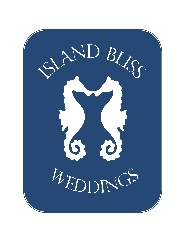 2016 Packages & PricingBuild Your Own Package Price of Package — $695Sometimes a package just doesn’t fit right, even with the ability to add & remove services, you may just want to start with a fresh slate! This package is the springboard for creating your perfect day. It includes:Unlimited Email SupportScheduled Phone Calls to discuss wedding ideas & visionAssistance with filing the marriage application2 certified copies of the license mailed to you (eliminating a 2nd trip to the courthouse!)Liaison between bride & wedding vendors, eliminating the need to speak to multiple vendorsCustomized Itinerary detailing all aspects of your wedding dayUp to 2 hours on-site coordination on the wedding day to make sure everything flows as plannedSt. John Simple I Do Price of Package — $400Our Simple I Do package includes:Unlimited Email SupportAssistance with filing the marriage application2 certified copies of the license mailed to you (eliminating a 2nd trip to the courthouse!)Two witnesses if neededCustomized Itinerary detailing all aspects of your wedding dayWedding Officiate to perform a personalized ceremonyJust the Two of Us in St. John Price of Package — $995This package includes:Unlimited Email SupportWedding Officiate to perform a personalized ceremonyCustomized itinerary outlining the timeline and details of your wedding day1 Hour of Simple Island Photography with a minimum of 80 imagesPhotography can be upgraded to a premium packageSmall Bridal Bouquet with our signature seahorse charmAssistance with filing the marriage application2 certified copies of the license mailed to you (eliminating a 2nd trip to the courthouse!)Two witnesses (if needed)Assistance with Lunch or Dinner ReservationsAll parks licensing and insurance for weddings on St. John National Park PropertiesSand, Sea and St. John Wedding Price of Package – $1,595Airport Concierge ServiceCustomized itinerary detailing all aspects of your wedding dayUnlimited Email Support Assistance with filing the marriage application2 certified copies of the license mailed to you (eliminating a 2nd trip to the courthouse!)Two witnesses (if needed)Wedding Officiant with customized ceremonyBeautiful White Or Bamboo Arch with fabric to say “I do” underRustic “Shoes Optional” sign with banana leaf basket for guests to toss their shoes inStandard sized bridal bouquet with our signature seahorse charmBottled waters to keep you and your guests coolAssistance with Brunch, Lunch or Dinner ReservationsAll parks licensing and insurance for weddings on St. John National Park PropertiesSt. John Wedding Celebration PackagePrice of Package — $2,495Airport Concierge ServiceUnlimited Email SupportCustomized itinerary detailing all aspects of your wedding dayAssistance with filing the marriage application2 certified copies of the license mailed to you (eliminating a 2nd trip to the courthouse!)Two witnesses (if needed)Wedding Officiant with customized ceremonyYour choice of 1 hour of live tropical steel pan music, guitar or violinRustic “Shoes Optional” sign with banana leaf basket for guests to toss their shoes in)Custom Bouquet & Boutonnière with our signature seahorse charmUp to 25 chairs for your wedding guestsBeautiful White Or Bamboo Arch with fabric to say “I do” underYour choice of beautifully decorated aisle (fresh flowers can increase this cost)Bottled waters to keep you and your guests coolAssistance with Brunch, Lunch or Dinner ReservationsAll parks licensing and insurance for weddings on St. John National Park Properties